Қазақстан Республикасы Қаржы министрлігінің Мемлекеттік кірістер комитеті төрағасының               201_  ________ №__ бұйрығына                   1- қосымша		Қазақстан Республикасының мемлекеттік кіріс органдарының 2019 – 2021 жылдарға арналған даму стратегиясына 1-қосымша  ҚАЗАҚСТАН РЕСПУБЛИКАСЫ ҚАРЖЫ МИНИСТРЛІГІ МЕМЛЕКЕТТІК КІРІСТЕР КОМИТЕТІНІҢ СТРАТЕГИЯЛЫҚ КАРТАСЫ 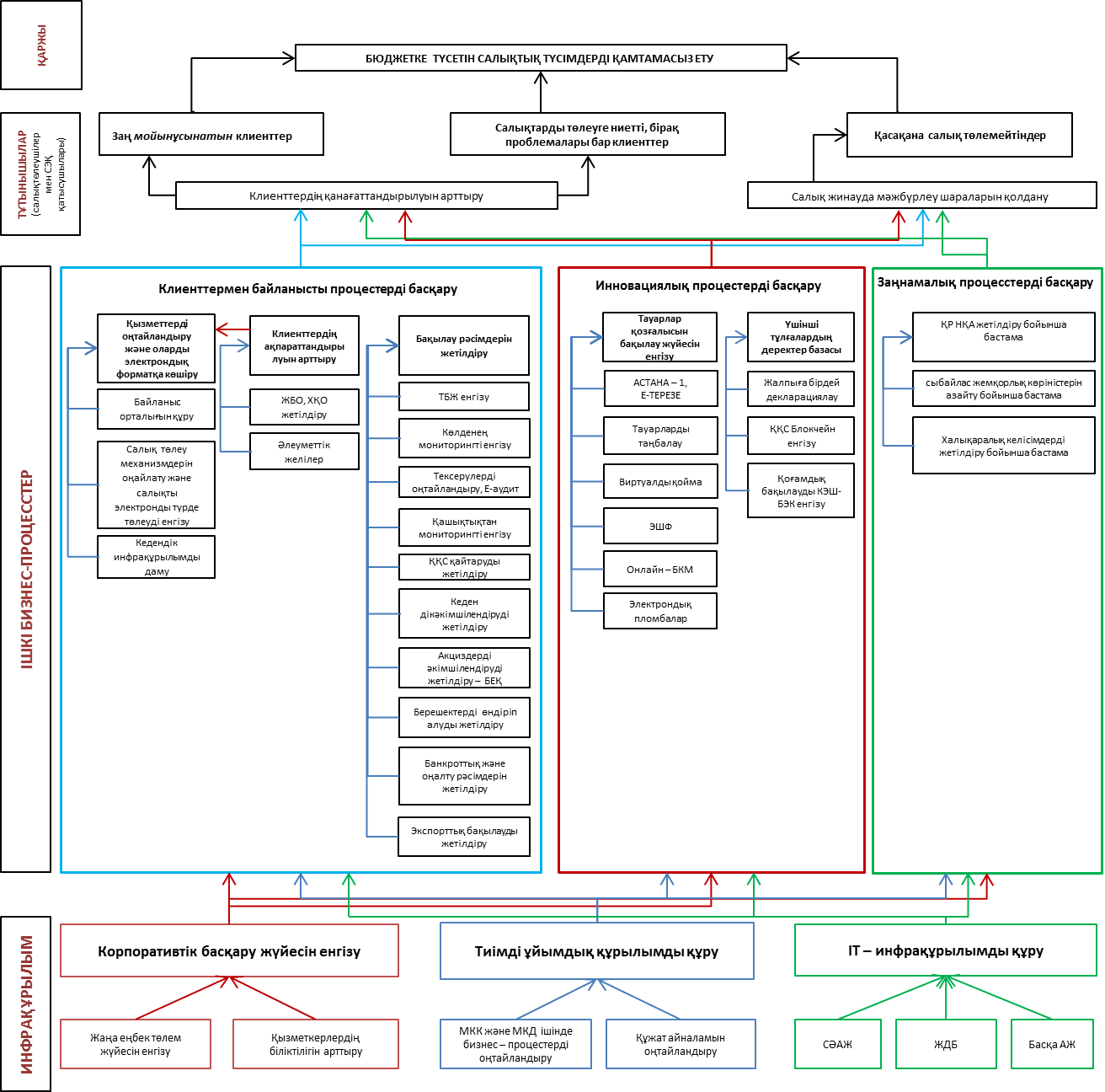       Аббревиатураларды ашып жазу:FATCA – шет елдер үшін салық есептілігі туралы заң (Foreign Account Tax Complain ACT);АЖ – ақпараттық жүйе;БКМ – бақылау-кассалық машинасы;БСӘЖ – біріктірілген салық әкімшілендіру жүйесі;ЕБҚ – есеп бақылау құралы;ЖБО – жедел басқару орталығы;БДБ – біріктірілген деректер базасы;ҚҚС – қосылған құн салығы;ҚР НҚА – Қазақстан Республикасынанң нормативтік құқықтық акті;МКД – мемлекеттік кірістер департаменті;МКК – мемлекеттік кірістер комитеті;СЭҚ – сыртқы экономикалық қызмет;ТБЖ – тәуекелдерді басқару жүйесі;ХҚКО – халық қызмет көрсету орталығы;ЭШФ – электрондық шот-фактура.Қазақстан Республикасы Қаржы министрлігіның Мемлекеттік кірістер комитеті төрағасының               201_  ________ №__ бұйрығына           2- қосымша		Қазақстан Республикасының мемлекеттік кіріс органдарының 2019 – 2021 жылдарға арналған даму стратегиясына 2-қосымша  Мемлекеттік кірістер органдарының стратегиялық мақсаты мен нысаналы индикаторлары      Примечание: расшифровка аббревиатур:BEPS – размывание налоговой/налогооблагаемой базы и вывод доходов/прибыли из-под налогообложения;ДА – Департамент аудита;ИС – информационная система;ДИТ – Департамент информационных технологий;ДК – Департамент контроля;ККМ – контрольно-кассовая машина;ИСНА – интегрированная система налогового администрирования; Ед. – единица; УСО – Управление по связям с общественностью;ДОК – Департамент оперативного контроля;ВВП – валовый внутренний продукт;ДТМ – Департамент таможенной методологии;НДС – налог на добавленную стоимость; СУ – специализированное управление;КГД – комитет государственных доходов; Млн. – миллион;Из. – измерения;ДНМ – Департамент налоговой методологии;ИБД – интегрированная база данных;ФНО – форма налоговой отчетности; НК – Кодекс Республики Казахстан от 25 декабря 2017 года «О налогах и других обязательных платежах в бюджет» (Налоговый Кодекс);СМС – служба коротких сообщений; СУР – система управление рисками; ДАСУР – департамент анализа, статистики и управления рисками;ДЦГУ – Департамент цифровизации и государственных услуг;ТВП – товар внутреннего потребления;ЭСФ – электронный счет фактура;ОЭСР – организация экономического сотрудничества и развития.р/ср/сНысаналы индикаторӨлшем бір.Өлшем бір.2018 жылғы факт2018 жылғы факт2018 жылғы факт2018 жылғы фактЖоспарлау кезеңіЖоспарлау кезеңіЖоспарлау кезеңіЖоспарлау кезеңіЖоспарлау кезеңіМКК жауаптылар МКК жауаптылар МКК жауаптылар МКК жауаптылар р/ср/сНысаналы индикаторӨлшем бір.Өлшем бір.2018 жылғы факт2018 жылғы факт2018 жылғы факт2018 жылғы факт20192019201920202021МКК жауаптылар МКК жауаптылар МКК жауаптылар МКК жауаптылар 1.  Стратегиялық мақсат Қолайлы бизнес-ортаны құру және бизнес пен халық үшін әкімшілік кедергілерді азайту1.  Стратегиялық мақсат Қолайлы бизнес-ортаны құру және бизнес пен халық үшін әкімшілік кедергілерді азайту1.  Стратегиялық мақсат Қолайлы бизнес-ортаны құру және бизнес пен халық үшін әкімшілік кедергілерді азайту1.  Стратегиялық мақсат Қолайлы бизнес-ортаны құру және бизнес пен халық үшін әкімшілік кедергілерді азайту1.  Стратегиялық мақсат Қолайлы бизнес-ортаны құру және бизнес пен халық үшін әкімшілік кедергілерді азайту1.  Стратегиялық мақсат Қолайлы бизнес-ортаны құру және бизнес пен халық үшін әкімшілік кедергілерді азайту1.  Стратегиялық мақсат Қолайлы бизнес-ортаны құру және бизнес пен халық үшін әкімшілік кедергілерді азайту1.  Стратегиялық мақсат Қолайлы бизнес-ортаны құру және бизнес пен халық үшін әкімшілік кедергілерді азайту1.  Стратегиялық мақсат Қолайлы бизнес-ортаны құру және бизнес пен халық үшін әкімшілік кедергілерді азайту1.  Стратегиялық мақсат Қолайлы бизнес-ортаны құру және бизнес пен халық үшін әкімшілік кедергілерді азайту1.  Стратегиялық мақсат Қолайлы бизнес-ортаны құру және бизнес пен халық үшін әкімшілік кедергілерді азайту1.  Стратегиялық мақсат Қолайлы бизнес-ортаны құру және бизнес пен халық үшін әкімшілік кедергілерді азайту1.  Стратегиялық мақсат Қолайлы бизнес-ортаны құру және бизнес пен халық үшін әкімшілік кедергілерді азайту1.  Стратегиялық мақсат Қолайлы бизнес-ортаны құру және бизнес пен халық үшін әкімшілік кедергілерді азайту1.  Стратегиялық мақсат Қолайлы бизнес-ортаны құру және бизнес пен халық үшін әкімшілік кедергілерді азайту1.  Стратегиялық мақсат Қолайлы бизнес-ортаны құру және бизнес пен халық үшін әкімшілік кедергілерді азайту1.  Стратегиялық мақсат Қолайлы бизнес-ортаны құру және бизнес пен халық үшін әкімшілік кедергілерді азайту1.  Стратегиялық мақсат Қолайлы бизнес-ортаны құру және бизнес пен халық үшін әкімшілік кедергілерді азайту Нысаналы индикатор «Клиенттердің мемлекеттік кірістер органдарының мемлекеттік қызметтерді көрсету сапасымен қанағаттану деңгейі» Нысаналы индикатор «Клиенттердің мемлекеттік кірістер органдарының мемлекеттік қызметтерді көрсету сапасымен қанағаттану деңгейі» Нысаналы индикатор «Клиенттердің мемлекеттік кірістер органдарының мемлекеттік қызметтерді көрсету сапасымен қанағаттану деңгейі» Нысаналы индикатор «Клиенттердің мемлекеттік кірістер органдарының мемлекеттік қызметтерді көрсету сапасымен қанағаттану деңгейі» Нысаналы индикатор «Клиенттердің мемлекеттік кірістер органдарының мемлекеттік қызметтерді көрсету сапасымен қанағаттану деңгейі» Нысаналы индикатор «Клиенттердің мемлекеттік кірістер органдарының мемлекеттік қызметтерді көрсету сапасымен қанағаттану деңгейі» Нысаналы индикатор «Клиенттердің мемлекеттік кірістер органдарының мемлекеттік қызметтерді көрсету сапасымен қанағаттану деңгейі» Нысаналы индикатор «Клиенттердің мемлекеттік кірістер органдарының мемлекеттік қызметтерді көрсету сапасымен қанағаттану деңгейі» Нысаналы индикатор «Клиенттердің мемлекеттік кірістер органдарының мемлекеттік қызметтерді көрсету сапасымен қанағаттану деңгейі» Нысаналы индикатор «Клиенттердің мемлекеттік кірістер органдарының мемлекеттік қызметтерді көрсету сапасымен қанағаттану деңгейі» Нысаналы индикатор «Клиенттердің мемлекеттік кірістер органдарының мемлекеттік қызметтерді көрсету сапасымен қанағаттану деңгейі» Нысаналы индикатор «Клиенттердің мемлекеттік кірістер органдарының мемлекеттік қызметтерді көрсету сапасымен қанағаттану деңгейі» Нысаналы индикатор «Клиенттердің мемлекеттік кірістер органдарының мемлекеттік қызметтерді көрсету сапасымен қанағаттану деңгейі» Нысаналы индикатор «Клиенттердің мемлекеттік кірістер органдарының мемлекеттік қызметтерді көрсету сапасымен қанағаттану деңгейі» Нысаналы индикатор «Клиенттердің мемлекеттік кірістер органдарының мемлекеттік қызметтерді көрсету сапасымен қанағаттану деңгейі» Нысаналы индикатор «Клиенттердің мемлекеттік кірістер органдарының мемлекеттік қызметтерді көрсету сапасымен қанағаттану деңгейі» Нысаналы индикатор «Клиенттердің мемлекеттік кірістер органдарының мемлекеттік қызметтерді көрсету сапасымен қанағаттану деңгейі» Нысаналы индикатор «Клиенттердің мемлекеттік кірістер органдарының мемлекеттік қызметтерді көрсету сапасымен қанағаттану деңгейі»11Автоматтандырылған мемлекеттік  қызметтердің үлесі%%656565657070708090ЦМҚД22Онлайн төлемдерді алу үшін уақытты қысқартумин.мин.20202020151515108ЦМҚД33Кезекті күту уақытын қысқарту мин.мин.303030302525252015ЦМҚД44БСӘЖ жаңа жүйесі шеңберінде СЕН қысқарту %%--------30ЦМҚД55Өткізу пункттерінде кедендік операциялардан өту уақытын қысқартумин.мин.585858585757575654ЖБД1.2.   Нысаналы  индикатор Салық және кеден мәселелері бойынша қоғамды ақпараттандыру деңгейін арттыру1.2.   Нысаналы  индикатор Салық және кеден мәселелері бойынша қоғамды ақпараттандыру деңгейін арттыру1.2.   Нысаналы  индикатор Салық және кеден мәселелері бойынша қоғамды ақпараттандыру деңгейін арттыру1.2.   Нысаналы  индикатор Салық және кеден мәселелері бойынша қоғамды ақпараттандыру деңгейін арттыру1.2.   Нысаналы  индикатор Салық және кеден мәселелері бойынша қоғамды ақпараттандыру деңгейін арттыру1.2.   Нысаналы  индикатор Салық және кеден мәселелері бойынша қоғамды ақпараттандыру деңгейін арттыру1.2.   Нысаналы  индикатор Салық және кеден мәселелері бойынша қоғамды ақпараттандыру деңгейін арттыру1.2.   Нысаналы  индикатор Салық және кеден мәселелері бойынша қоғамды ақпараттандыру деңгейін арттыру1.2.   Нысаналы  индикатор Салық және кеден мәселелері бойынша қоғамды ақпараттандыру деңгейін арттыру1.2.   Нысаналы  индикатор Салық және кеден мәселелері бойынша қоғамды ақпараттандыру деңгейін арттыру1.2.   Нысаналы  индикатор Салық және кеден мәселелері бойынша қоғамды ақпараттандыру деңгейін арттыру1.2.   Нысаналы  индикатор Салық және кеден мәселелері бойынша қоғамды ақпараттандыру деңгейін арттыру1.2.   Нысаналы  индикатор Салық және кеден мәселелері бойынша қоғамды ақпараттандыру деңгейін арттыру1.2.   Нысаналы  индикатор Салық және кеден мәселелері бойынша қоғамды ақпараттандыру деңгейін арттыру1.2.   Нысаналы  индикатор Салық және кеден мәселелері бойынша қоғамды ақпараттандыру деңгейін арттыру1.2.   Нысаналы  индикатор Салық және кеден мәселелері бойынша қоғамды ақпараттандыру деңгейін арттыру1.2.   Нысаналы  индикатор Салық және кеден мәселелері бойынша қоғамды ақпараттандыру деңгейін арттыру1.2.   Нысаналы  индикатор Салық және кеден мәселелері бойынша қоғамды ақпараттандыру деңгейін арттыру66Консультациялық қызмет көрсетудің нәтижесі бойынша клиенттердің қанағаттану деңгейі (FAQ қосымшалары, Байланыс орталығы)%%----7575758090ЦМҚД, КӘД77СМС арқылы салықтық міндеттемелері туралы жеке тұлғаларды хабардар ету мәселелерін пысықтау%%----3030307090СӘД88Жалпы білім беру мектептерінің жоғарғы сыныптарында салық және кеден заңнамасының негіздерін енгізужылына сағатжылына сағат----1515152020АРБ99Нормалады түсіндіру, сондай-ақ салық және кеден заңнамасының өзекті мәселелерін жариялау үшін тележоба әзірлеу мәселелерін пысықтаужылы на сағатжылы на сағат----1515152020ЖББ1010Халық арасында, оның ішінде әлеуметтік желілерде  (Facebook, What’s App, Twitter) салықтық және кедендік сауаттылығын арттыру үшін кең ауқымды түсіндіру жұмыстарын жүргізу %%100100100100100100100100100ЖББ1.3.  Нысаналы индикатор Бюджетке төленетін міндетті төлемдерді ерікті түрде төлеу деңгейін арттыру 1.3.  Нысаналы индикатор Бюджетке төленетін міндетті төлемдерді ерікті түрде төлеу деңгейін арттыру 1.3.  Нысаналы индикатор Бюджетке төленетін міндетті төлемдерді ерікті түрде төлеу деңгейін арттыру 1.3.  Нысаналы индикатор Бюджетке төленетін міндетті төлемдерді ерікті түрде төлеу деңгейін арттыру 1.3.  Нысаналы индикатор Бюджетке төленетін міндетті төлемдерді ерікті түрде төлеу деңгейін арттыру 1.3.  Нысаналы индикатор Бюджетке төленетін міндетті төлемдерді ерікті түрде төлеу деңгейін арттыру 1.3.  Нысаналы индикатор Бюджетке төленетін міндетті төлемдерді ерікті түрде төлеу деңгейін арттыру 1.3.  Нысаналы индикатор Бюджетке төленетін міндетті төлемдерді ерікті түрде төлеу деңгейін арттыру 1.3.  Нысаналы индикатор Бюджетке төленетін міндетті төлемдерді ерікті түрде төлеу деңгейін арттыру 1.3.  Нысаналы индикатор Бюджетке төленетін міндетті төлемдерді ерікті түрде төлеу деңгейін арттыру 1.3.  Нысаналы индикатор Бюджетке төленетін міндетті төлемдерді ерікті түрде төлеу деңгейін арттыру 1.3.  Нысаналы индикатор Бюджетке төленетін міндетті төлемдерді ерікті түрде төлеу деңгейін арттыру 1.3.  Нысаналы индикатор Бюджетке төленетін міндетті төлемдерді ерікті түрде төлеу деңгейін арттыру 1.3.  Нысаналы индикатор Бюджетке төленетін міндетті төлемдерді ерікті түрде төлеу деңгейін арттыру 1.3.  Нысаналы индикатор Бюджетке төленетін міндетті төлемдерді ерікті түрде төлеу деңгейін арттыру 1.3.  Нысаналы индикатор Бюджетке төленетін міндетті төлемдерді ерікті түрде төлеу деңгейін арттыру 1.3.  Нысаналы индикатор Бюджетке төленетін міндетті төлемдерді ерікті түрде төлеу деңгейін арттыру 1.3.  Нысаналы индикатор Бюджетке төленетін міндетті төлемдерді ерікті түрде төлеу деңгейін арттыру 1111Ақша құралдарын өндіріп алу есебінен бересіні төмендетудің үлес салмағы%%%101010101111121313АД1212Оңалту және банкроттық рәсімдерде кредиторлардың талаптарын өтеу коэффициенті%%%141414141515161717АД1313ҚҚС бойынша дебеттік сальдоны төмендету%%%33331515151515БД1414Есеп беру күнінде жыл басынан бері ТВП-та ҚҚС бойынша артық төлеуді есепке алмағанда, салық түсімдерінің артық төленуі өсімін азайту%%%1515151515БДСтратегиялық мақсат  Әкімшілендіру тиімділігін жақсартуСтратегиялық мақсат  Әкімшілендіру тиімділігін жақсартуСтратегиялық мақсат  Әкімшілендіру тиімділігін жақсартуСтратегиялық мақсат  Әкімшілендіру тиімділігін жақсартуСтратегиялық мақсат  Әкімшілендіру тиімділігін жақсартуСтратегиялық мақсат  Әкімшілендіру тиімділігін жақсартуСтратегиялық мақсат  Әкімшілендіру тиімділігін жақсартуСтратегиялық мақсат  Әкімшілендіру тиімділігін жақсартуСтратегиялық мақсат  Әкімшілендіру тиімділігін жақсартуСтратегиялық мақсат  Әкімшілендіру тиімділігін жақсартуСтратегиялық мақсат  Әкімшілендіру тиімділігін жақсартуСтратегиялық мақсат  Әкімшілендіру тиімділігін жақсартуСтратегиялық мақсат  Әкімшілендіру тиімділігін жақсартуСтратегиялық мақсат  Әкімшілендіру тиімділігін жақсартуСтратегиялық мақсат  Әкімшілендіру тиімділігін жақсартуСтратегиялық мақсат  Әкімшілендіру тиімділігін жақсартуСтратегиялық мақсат  Әкімшілендіру тиімділігін жақсартуСтратегиялық мақсат  Әкімшілендіру тиімділігін жақсарту2.1. Нысаналы индикатор « Салық жинауды ЭЫДҰ елдерінің деңгейіне дейін арттыру»2.1. Нысаналы индикатор « Салық жинауды ЭЫДҰ елдерінің деңгейіне дейін арттыру»2.1. Нысаналы индикатор « Салық жинауды ЭЫДҰ елдерінің деңгейіне дейін арттыру»2.1. Нысаналы индикатор « Салық жинауды ЭЫДҰ елдерінің деңгейіне дейін арттыру»2.1. Нысаналы индикатор « Салық жинауды ЭЫДҰ елдерінің деңгейіне дейін арттыру»2.1. Нысаналы индикатор « Салық жинауды ЭЫДҰ елдерінің деңгейіне дейін арттыру»2.1. Нысаналы индикатор « Салық жинауды ЭЫДҰ елдерінің деңгейіне дейін арттыру»2.1. Нысаналы индикатор « Салық жинауды ЭЫДҰ елдерінің деңгейіне дейін арттыру»2.1. Нысаналы индикатор « Салық жинауды ЭЫДҰ елдерінің деңгейіне дейін арттыру»2.1. Нысаналы индикатор « Салық жинауды ЭЫДҰ елдерінің деңгейіне дейін арттыру»2.1. Нысаналы индикатор « Салық жинауды ЭЫДҰ елдерінің деңгейіне дейін арттыру»2.1. Нысаналы индикатор « Салық жинауды ЭЫДҰ елдерінің деңгейіне дейін арттыру»2.1. Нысаналы индикатор « Салық жинауды ЭЫДҰ елдерінің деңгейіне дейін арттыру»2.1. Нысаналы индикатор « Салық жинауды ЭЫДҰ елдерінің деңгейіне дейін арттыру»2.1. Нысаналы индикатор « Салық жинауды ЭЫДҰ елдерінің деңгейіне дейін арттыру»2.1. Нысаналы индикатор « Салық жинауды ЭЫДҰ елдерінің деңгейіне дейін арттыру»2.1. Нысаналы индикатор « Салық жинауды ЭЫДҰ елдерінің деңгейіне дейін арттыру»2.1. Нысаналы индикатор « Салық жинауды ЭЫДҰ елдерінің деңгейіне дейін арттыру»1515ЖІӨ-де шоғырландырылған бюджеттің салық түсімдерінің үлесі%%%%18,618,618,618,618,718,919,519,519,5ТСжТБД1616Тауарларды тазарту кезеңінде ТБЖ қолданудың  тиімділігі%%%%565656566065707070ТСжТБД1717Тауарларды кедендік тазарту кезіндегі құндық индикаторлардың тиімділігі%%%%565656566070808080КӘД1818Камералдық бақылаудың тиімділігі (есептелген/өндіріп алынған)%%%%909090908085909090БД2.2. Нысаналы индикатор Көлеңкелі айналымды қысқарту 2.2. Нысаналы индикатор Көлеңкелі айналымды қысқарту 2.2. Нысаналы индикатор Көлеңкелі айналымды қысқарту 2.2. Нысаналы индикатор Көлеңкелі айналымды қысқарту 2.2. Нысаналы индикатор Көлеңкелі айналымды қысқарту 2.2. Нысаналы индикатор Көлеңкелі айналымды қысқарту 2.2. Нысаналы индикатор Көлеңкелі айналымды қысқарту 2.2. Нысаналы индикатор Көлеңкелі айналымды қысқарту 2.2. Нысаналы индикатор Көлеңкелі айналымды қысқарту 2.2. Нысаналы индикатор Көлеңкелі айналымды қысқарту 2.2. Нысаналы индикатор Көлеңкелі айналымды қысқарту 2.2. Нысаналы индикатор Көлеңкелі айналымды қысқарту 2.2. Нысаналы индикатор Көлеңкелі айналымды қысқарту 2.2. Нысаналы индикатор Көлеңкелі айналымды қысқарту 2.2. Нысаналы индикатор Көлеңкелі айналымды қысқарту 2.2. Нысаналы индикатор Көлеңкелі айналымды қысқарту 2.2. Нысаналы индикатор Көлеңкелі айналымды қысқарту 2.2. Нысаналы индикатор Көлеңкелі айналымды қысқарту 1919Көлеңкелі айналым тәуекелі бар салық төлеушілердің  айналымын төмендетумлрд. теңге700700700700600600600600550450450450ТСжТБД2020ЭШФ АЖ  пайдаланушы - салық төлеушілер айналымының өсу қарқыны%707070707575757585909090ЦМКД,  ТСжТБД2121BEPS ұсынымдарын орындау арқылы трансферттік баға белгілеу саласындағы жетілдірумлрд. тенге6,76,76,76,77,67,67,67,69,3121212МБ2222онлайн-БKM қолданудың үлес салмағы%45454545100100100100100100100100ЦМКД2323Жеке тұлғалардың табыстар мен шығыстарын жалпыға бірдей декларациялауды қамту%---------3,63,63,6ЦМКД2424Қытай кеден статистикасымен алшақтықты қысқарту%5353535350,450,450,450,447,8434343ТСжТБД2.3.  Нысаналы индикатор Әкімшілік және бақылау рәсімдерін жетілдіру2.3.  Нысаналы индикатор Әкімшілік және бақылау рәсімдерін жетілдіру2.3.  Нысаналы индикатор Әкімшілік және бақылау рәсімдерін жетілдіру2.3.  Нысаналы индикатор Әкімшілік және бақылау рәсімдерін жетілдіру2.3.  Нысаналы индикатор Әкімшілік және бақылау рәсімдерін жетілдіру2.3.  Нысаналы индикатор Әкімшілік және бақылау рәсімдерін жетілдіру2.3.  Нысаналы индикатор Әкімшілік және бақылау рәсімдерін жетілдіру2.3.  Нысаналы индикатор Әкімшілік және бақылау рәсімдерін жетілдіру2.3.  Нысаналы индикатор Әкімшілік және бақылау рәсімдерін жетілдіру2.3.  Нысаналы индикатор Әкімшілік және бақылау рәсімдерін жетілдіру2.3.  Нысаналы индикатор Әкімшілік және бақылау рәсімдерін жетілдіру2.3.  Нысаналы индикатор Әкімшілік және бақылау рәсімдерін жетілдіру2.3.  Нысаналы индикатор Әкімшілік және бақылау рәсімдерін жетілдіру2.3.  Нысаналы индикатор Әкімшілік және бақылау рәсімдерін жетілдіру2.3.  Нысаналы индикатор Әкімшілік және бақылау рәсімдерін жетілдіру2.3.  Нысаналы индикатор Әкімшілік және бақылау рәсімдерін жетілдіру2.3.  Нысаналы индикатор Әкімшілік және бақылау рәсімдерін жетілдіру2.3.  Нысаналы индикатор Әкімшілік және бақылау рәсімдерін жетілдіру25Өткен жылмен салыстырғанда  салықтық тексерулер санын 3% -ға  азайту  Өткен жылмен салыстырғанда  салықтық тексерулер санын 3% -ға  азайту  мың мың мың мың 38,138,138,138,13735,934,934,934,9ӘД26Тексеру нәтижесі бойынша өндіріп алу сапасын арттыру (Салық кодексінің 159-бабы 4-тармағы шеңберінде шағымдану,   банкрот деп тану, табыс етілмеген хабарламалар сомасын қоспағанда, өндіріліп алынған/қоса есептелген)Тексеру нәтижесі бойынша өндіріп алу сапасын арттыру (Салық кодексінің 159-бабы 4-тармағы шеңберінде шағымдану,   банкрот деп тану, табыс етілмеген хабарламалар сомасын қоспағанда, өндіріліп алынған/қоса есептелген)%%%%252525252730404040ӘД27Blockchain қолданумен бақылау шоттарын ҚҚС төлеушілер пайдаланған кезде ҚҚС қайтару мерзімін қысқартуBlockchain қолданумен бақылау шоттарын ҚҚС төлеушілер пайдаланған кезде ҚҚС қайтару мерзімін қысқартужұмыс күндеріжұмыс күндеріжұмыс күндеріжұмыс күндері151515151515151515БД,  ЦМКД  28Банкроттық рәсімін жүргізудің орташа уақытын қысқартуБанкроттық рәсімін жүргізудің орташа уақытын қысқартуайайайай181818181716151515ӘД 29Көлденең мониторингке қатысушылардың саныКөлденең мониторингке қатысушылардың санысанысанысанысаны-----21282828МБ30Шоғырландырылған бюджетке түсетін кірістердің жалпы көлемінде  есепті жылы қалыптасқан бересінің үлесі Шоғырландырылған бюджетке түсетін кірістердің жалпы көлемінде  есепті жылы қалыптасқан бересінің үлесі %%%%3,53,53,53,53,43,33,23,23,2ӘД,ТСжТБД3.  Стратегиялық мақсат Институционалдық ортаны жақсарту3.  Стратегиялық мақсат Институционалдық ортаны жақсарту3.  Стратегиялық мақсат Институционалдық ортаны жақсарту3.  Стратегиялық мақсат Институционалдық ортаны жақсарту3.  Стратегиялық мақсат Институционалдық ортаны жақсарту3.  Стратегиялық мақсат Институционалдық ортаны жақсарту3.  Стратегиялық мақсат Институционалдық ортаны жақсарту3.  Стратегиялық мақсат Институционалдық ортаны жақсарту3.  Стратегиялық мақсат Институционалдық ортаны жақсарту3.  Стратегиялық мақсат Институционалдық ортаны жақсарту3.  Стратегиялық мақсат Институционалдық ортаны жақсарту3.  Стратегиялық мақсат Институционалдық ортаны жақсарту3.  Стратегиялық мақсат Институционалдық ортаны жақсарту3.  Стратегиялық мақсат Институционалдық ортаны жақсарту3.  Стратегиялық мақсат Институционалдық ортаны жақсарту3.  Стратегиялық мақсат Институционалдық ортаны жақсарту3.  Стратегиялық мақсат Институционалдық ортаны жақсарту3.  Стратегиялық мақсат Институционалдық ортаны жақсарту3.1. Нысаналы индикатор  Басқарудың корпоративтік жүйесін жетілдіру3.1. Нысаналы индикатор  Басқарудың корпоративтік жүйесін жетілдіру3.1. Нысаналы индикатор  Басқарудың корпоративтік жүйесін жетілдіру3.1. Нысаналы индикатор  Басқарудың корпоративтік жүйесін жетілдіру3.1. Нысаналы индикатор  Басқарудың корпоративтік жүйесін жетілдіру3.1. Нысаналы индикатор  Басқарудың корпоративтік жүйесін жетілдіру3.1. Нысаналы индикатор  Басқарудың корпоративтік жүйесін жетілдіру3.1. Нысаналы индикатор  Басқарудың корпоративтік жүйесін жетілдіру3.1. Нысаналы индикатор  Басқарудың корпоративтік жүйесін жетілдіру3.1. Нысаналы индикатор  Басқарудың корпоративтік жүйесін жетілдіру3.1. Нысаналы индикатор  Басқарудың корпоративтік жүйесін жетілдіру3.1. Нысаналы индикатор  Басқарудың корпоративтік жүйесін жетілдіру3.1. Нысаналы индикатор  Басқарудың корпоративтік жүйесін жетілдіру3.1. Нысаналы индикатор  Басқарудың корпоративтік жүйесін жетілдіру3.1. Нысаналы индикатор  Басқарудың корпоративтік жүйесін жетілдіру3.1. Нысаналы индикатор  Басқарудың корпоративтік жүйесін жетілдіру3.1. Нысаналы индикатор  Басқарудың корпоративтік жүйесін жетілдіру3.1. Нысаналы индикатор  Басқарудың корпоративтік жүйесін жетілдіру31Біліктілігін арттырудан өткен мемлекеттік кірістер органдары қызметкерлерінің үлес салмағыБіліктілігін арттырудан өткен мемлекеттік кірістер органдары қызметкерлерінің үлес салмағы%%%%22 22 22 22 3030303030АРБ321 миллион фискальды төлемдерді жинауға мемлекеттік кірістер органдарының әкімшілік шығындарын  төмендету 1 миллион фискальды төлемдерді жинауға мемлекеттік кірістер органдарының әкімшілік шығындарын  төмендету %, көм емес%, көм емес%, көм емес%, көм емес111111111СДБ,ТСжТБД ,ЖБД3.2. Нысаналы индикатор IT-инфрақұрылымын дамыту3.2. Нысаналы индикатор IT-инфрақұрылымын дамыту3.2. Нысаналы индикатор IT-инфрақұрылымын дамыту3.2. Нысаналы индикатор IT-инфрақұрылымын дамыту3.2. Нысаналы индикатор IT-инфрақұрылымын дамыту3.2. Нысаналы индикатор IT-инфрақұрылымын дамыту3.2. Нысаналы индикатор IT-инфрақұрылымын дамыту3.2. Нысаналы индикатор IT-инфрақұрылымын дамыту3.2. Нысаналы индикатор IT-инфрақұрылымын дамыту3.2. Нысаналы индикатор IT-инфрақұрылымын дамыту3.2. Нысаналы индикатор IT-инфрақұрылымын дамыту3.2. Нысаналы индикатор IT-инфрақұрылымын дамыту3.2. Нысаналы индикатор IT-инфрақұрылымын дамыту3.2. Нысаналы индикатор IT-инфрақұрылымын дамыту3.2. Нысаналы индикатор IT-инфрақұрылымын дамыту3.2. Нысаналы индикатор IT-инфрақұрылымын дамыту3.2. Нысаналы индикатор IT-инфрақұрылымын дамыту3.2. Нысаналы индикатор IT-инфрақұрылымын дамыту33Барлық АЖ өнеркәсіптік пайдалануға енгізу (Астана-1, Е-терезе, ЭШФ, БДБ, СӘАЖ) Барлық АЖ өнеркәсіптік пайдалануға енгізу (Астана-1, Е-терезе, ЭШФ, БДБ, СӘАЖ) санысанысанысаны----4-111     АТД     АТД